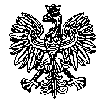 KOMENDA  WOJEWÓDZKA  POLICJIz siedzibą w RadomiuSekcja Zamówień Publicznych	ul. 11 Listopada 37/59,      26-600 Radomtel. 47 701 31 03		tel. 47 701 20 07    Radom, dnia 18.08.2023r.	   Egz. poj.ZP – 1620 /23								 WYKONAWCYInformacja o unieważnieniu postępowania na zadanie nr 2, 4, 9, 10, 11, 15 i 16dotyczy postępowania o udzielenie zamówienia publicznego ogłoszonego na usługi 
w trybie podstawowym bez możliwości prowadzenia negocjacji, na podstawie art. 275 pkt 1 ustawy Pzp w przedmiocie zamówienia:  „Usługi społeczne z zakresu badań psychologicznych kierowców pojazdów Policji oraz kierowców zawodowych, realizowane na podstawie rozporządzenia Ministra Zdrowia 
z dnia 8 lipca 2014 r. w sprawie badań psychologicznych osób ubiegających 
się o uprawnienia do kierowania pojazdami, kierowców oraz osób wykonujących 
prace na stanowisku kierowcy (Dz. U. z 2022 r., poz. 165) dla funkcjonariuszy 
i pracowników pełniących służbę/pracę na terenie działania KMP/KPP w: Białobrzegach, Grójcu, Kozienicach, Lipsku, Łosicach, Mławie, Ostrołęce, Płocku, Przasnyszu, Pułtusku, Radomiu, Siedlcach, Sierpcu, Sokołowie Podlaskim, Szydłowcu, Zwoleniu” Nr sprawy 16 /23 ( ID 783524 )Nr wewnętrzny postępowania 16 /23 ( ID 783524 )Nr ogłoszenia o zamówieniu w BZP: 2023 /BZP 00269634/01 z dnia 21.06.2023 rokuZamawiający – Komenda Wojewódzka Policji z siedzibą w Radomiu, działając na podstawie art. 260 ust. 1 i 2 ustawy z dnia 11 września 2019 r. Prawo zamówień publicznych (Dz. U. z 2022 r., poz. 1710 ze zm.) zawiadamia, że postępowanie zostało unieważnione w części dotyczącej:ZADANIE nr 2 –  KPP w GrójcuUzasadnienie prawne: art. 255 pkt. 6 ustawy z dnia 11 września 2019r. Prawo zamówień publicznych (Dz. U. z 2022r. poz. 1710 ze zm. ) tj. postępowanie obarczone jest niemożliwą do usunięcia wadą uniemożliwiającą zawarcie niepodlegającej unieważnieniu umowy w sprawie zamówienia publicznego.Uzasadnienie faktyczne: W postępowaniu w ramach zadania nr 2, oferta Wykonawcy nr 3 
- ABRIL Beata Świątkowska, ul. Ogrodowa 15A/2, 05-500 Józefosław otrzymała w rankingu oceny ofert łącznie 100,00 pkt., również w ramach tego samego zadania oferta Wykonawcy nr 8 – Pracownia Psychologiczna NPP-P Barbara Korabiewska ul. Szwedzka 45, 05-660 Warka, także otrzymała 100,00 pkt. w rankingu oceny oferty.W punkcie XX swz JEST ZAPIS: Jeżeli nie można wybrać najkorzystniejszej oferty z uwagi na to, że dwie lub więcej ofert przedstawia taki sam bilans ceny lub kosztu i innych kryteriów oceny ofert, Zamawiający wybiera spośród tych ofert ofertę, która otrzymała najwyższą ocenę w kryterium o najwyższej wadze. Kryterium nr I – Godziny pracy pracowni ( G ) jest kryterium wiodącym 
o najwyższej wadze, za które Wykonawca można otrzymać maksymalnie 60,00 pkt. W zakresie zadania nr 2 - Wykonawca nr 3 i 8 w kryterium nr I – Godziny pracy pracowni, otrzymali maksymalną ilość punktów tj. po 60,00 pkt. Zgodnie z kolejnymi zapisami swz: Jeżeli oferty otrzymały taką samą ocenę w kryterium o najwyższej wadze, Zamawiający wybiera ofertę z najniższą ceną lub najniższym kosztem. Jeżeli nie można dokonać wyboru oferty, w sposób o którym mowa powyżej, Zamawiający wzywa Wykonawców, którzy złożyli te oferty, do złożenia w terminie określonym przez Zamawiającego ofert dodatkowych zawierających nową cenę lub koszt.	W związku z faktem, że cena na badania psychologiczne jest stała, regulowana Rozporządzeniem Ministra Zdrowia z dnia 8 lipca 2014r. w sprawie badań psychologicznych osób ubiegających się o uprawnienia do kierowania pojazdami, kierowców oraz osób wykonujących prace na stanowisku kierowcy ( Dz.U. z 2022r., poz. 165 ), Zamawiający odstąpił od wezwania Wykonawców do złożenia ofert dodatkowych, z uwagi na fakt, iż nie można wezwać Wykonawców do złożenia ofert dodatkowych zawierających nową cenę. W związku z powyższym Zamawiający nie może dokonać wyboru najkorzystniejszej oferty zgodnie z obowiązującymi przepisami, gdyż postępowanie obarczone jest niemożliwą do usunięcia wadą uniemożliwiającą zawarcie niepodlegającej unieważnieniu umowy w sprawie zamówienia publicznego. Wobec tego, Zamawiający unieważnia postępowanie w zakresie zadania nr 2.ZADANIE nr 4 –  KPP w LipskuUzasadnienie prawne: art. 255 pkt. 2 ustawy z dnia 11 września 2019r. Prawo zamówień publicznych (Dz. U. z 2022r. poz. 1710 ze zm. ) tj. wszystkie złożone w postępowaniu oferty podlegają odrzuceniu.Uzasadnienie faktyczne: Wszystkie złożone w postępowaniu oferty na zadanie nr 4 – KPP 
w Lipsku tj. oferta nr 13 i 14 podlegają odrzuceniu. ZADANIE nr 9 –  KPP w PrzasnyszuUzasadnienie prawne: art. 255 pkt. 2 ustawy z dnia 11 września 2019r. Prawo zamówień publicznych (Dz. U. z 2022r. poz. 1710 ze zm. ) tj. wszystkie złożone w postępowaniu oferty podlegają odrzuceniu.Uzasadnienie faktyczne: Wszystkie złożone w postępowaniu oferty na zadanie nr 9 – KPP 
w Przasnyszu tj. oferta nr 6 i 13 podlegają odrzuceniu. ZADANIE nr 10 –  KPP w PułtuskuUzasadnienie prawne: art. 255 pkt. 1 ustawy z dnia 11 września 2019r. Prawo zamówień publicznych (Dz. U. z 2022r. poz. 1710 ze zm. ) tj. wszystkie złożone w postępowaniu oferty podlegają odrzuceniu.Uzasadnienie faktyczne: Na zadanie nr 10 ( KPP w Pułtusku ) nie złożono żadnej oferty.ZADANIE nr 11 –  KMP w RadomiuUzasadnienie prawne: art. 255 pkt. 2 ustawy z dnia 11 września 2019r. Prawo zamówień publicznych (Dz. U. z 2022r. poz. 1710 ze zm. ) tj. wszystkie złożone w postępowaniu oferty podlegają odrzuceniu.Uzasadnienie faktyczne: Wszystkie złożone w postępowaniu oferty na zadanie nr 11 – KMP 
w Radomiu tj. oferta nr 13, 14 i 15 podlegają odrzuceniu. ZADANIE nr 15 –  KPP w SzydłowcuUzasadnienie prawne: art. 255 pkt. 2 ustawy z dnia 11 września 2019r. Prawo zamówień publicznych (Dz. U. z 2022r. poz. 1710 ze zm. ) tj. wszystkie złożone w postępowaniu oferty podlegają odrzuceniu.Uzasadnienie faktyczne: Wszystkie złożone w postępowaniu oferty na zadanie nr 15 – KPP 
w Szydłowcu  tj. oferta nr 13, 14 i 15 podlegają odrzuceniu. ZADANIE nr 16 –  KPP w ZwoleniuUzasadnienie prawne: art. 255 pkt. 2 ustawy z dnia 11 września 2019r. Prawo zamówień publicznych (Dz. U. z 2022r. poz. 1710 ze zm. ) tj. wszystkie złożone w postępowaniu oferty podlegają odrzuceniu.Uzasadnienie faktyczne: Wszystkie złożone w postępowaniu oferty na zadanie nr 16 – KPP
 w Zwoleniu tj. oferta nr 1, 13 i 14 podlegają odrzuceniu.            Z poważaniem   wz STARSZY INSPEKTOR                                                                                                                                                                                                            	               Sekcji Zamówień Publicznych                                                                                         	                KWP z siedzibą w Radomiu                                                                                                  / - / Agnieszka SytaWyk. egz. poj.Opracował: A.S.Informację o unieważnieniu postępowania na zadanie nr 2, 4, 9, 10, 11, 15 i 16 przekazano wykonawcom za pośrednictwem platformy zakupowej Open Nexus, w dniu 18.08.2023 r., a także udostępniono na stronie internetowej prowadzonego postępowania pod adresem: https://platformazakupowa.pl/pn/kwp_radom 